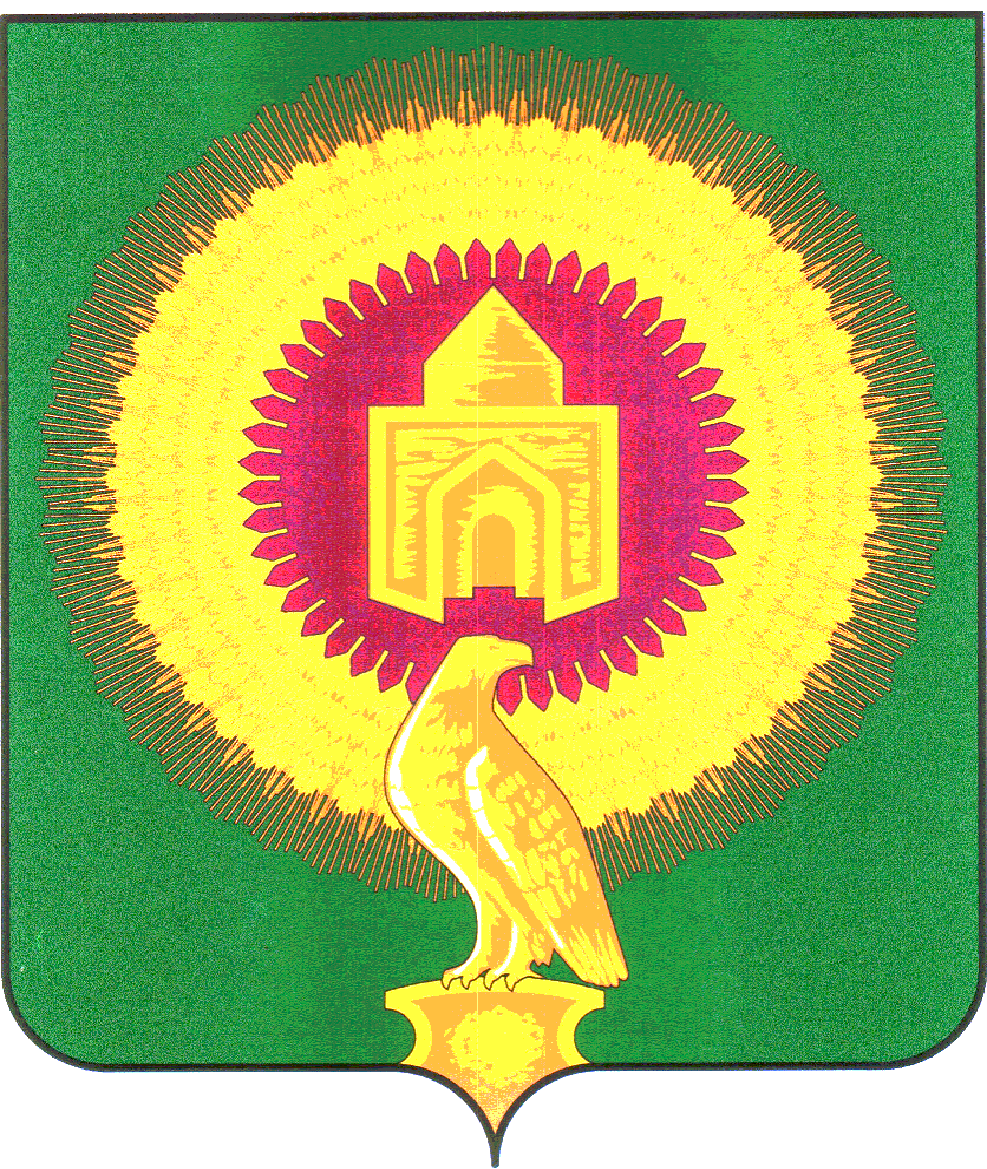 СОВЕТ ДЕПУТАТОВАЛЕКСЕЕВСКОГО СЕЛЬСКОГО ПОСЕЛЕНИЯВАРНЕНСКОГО МУНИЦИПАЛЬНОГО РАЙОНАЧЕЛЯБИНСКОЙ ОБЛАСТИРЕШЕНИЕот 30 декабря 2021 года                            №  31О внесении изменений и дополнений в бюджет Алексеевского сельскогопоселения на 2021 год и на плановый период 2022 и 2023 годовСовет депутатов Алексеевского сельского поселения РЕШАЕТ:1. Внести в бюджет Алексеевского сельского поселения на 2021 год и на плановый период 2022 и 2023 годов, принятый Решением Совета депутатов Алексеевского сельского поселения Варненского муниципального района Челябинской области от 25 декабря 2020 года № 23 (с изменениями от 25 января 2021 года № 02; от 30 марта 2021 года № 11; от 21 мая 2021 года № 14; от 07 июля 2021 года № 16; от 30 сентября 2021 года № 22) следующие изменения:1) в статье 1:в пункте 1 п.п. 1 слова «в сумме 7675,38 тыс. рублей» заменить на слова «в сумме 7801,63 тыс. рублей», слова «в сумме 6193,38 тыс. рублей» заменить на слова «в сумме 6614,26 тыс. рублей»;в пункте 1 п.п.2 слова «в сумме 8150,45 тыс. рублей» заменить на слова «в сумме 8276,70 тыс. рублей».2) Приложение 4 изложить в новой редакции (приложение 1 к настоящему решению);3) Приложение 6 изложить в новой редакции (приложение 2 к настоящему решению).2. Настоящее Решение вступает в силу со дня его подписания и обнародования.Глава Алексеевского сельского поселения               ____________            Л.В.ПузиковаПредседатель совета депутатов                                   ____________           А.В.СлепухинПриложение 1к решению «О внесении изменений и дополненийв бюджет Алексеевского сельского поселенияна 2021 год и на плановый период 2022 и 2023 годов»от 30 декабря 2021 года № 31Приложение 4к решению «О бюджете Алексеевского сельского поселенияна 2021 год и на плановый период 2022 и 2023 годов»от 25 декабря 2020 года № 23Распределение бюджетных ассигнований по разделам, подразделам, целевым статьям, группам видов расходов бюджета Алексеевского сельского поселения за 2021 годтыс. руб.Приложение 2к решению «О внесении изменений и дополненийв бюджет Алексеевского сельского поселенияна 2021 год и на плановый период 2022 и 2023 годов»от 30 декабря 2021 года № 31Приложение 6к решению «О бюджете Алексеевского сельского поселенияна 2021 год и на плановый период 2022 и 2023 годов»от 25 декабря 2020 года № 23Ведомственная структура расходов бюджета Алексеевского сельского поселенияза 2021 годтыс. руб.Наименование показателяКБККБККБККБКСуммаНаименование показателяРазделПодразделКЦСРКВРСумма123456ВСЕГО:8 276,70ОБЩЕГОСУДАРСТВЕННЫЕ ВОПРОСЫ012 571,72Функционирование высшего должностного лица субъекта Российской Федерации и муниципального образования0102511,84Расходы общегосударственного характера01029900400000511,84Глава муниципального образования01029900420301511,84Расходы на выплаты персоналу в целях обеспечения выполнения функций государственными (муниципальными) органами, казенными учреждениями, органами управления государственными внебюджетными фондами01029900420301100511,84Функционирование Правительства Российской Федерации, высших исполнительных органов государственной власти субъектов Российской Федерации, местных администраций01041 471,64Расходы общегосударственного характера010499004000001 413,37Центральный аппарат010499004204011 413,37Расходы на выплаты персоналу в целях обеспечения выполнения функций государственными (муниципальными) органами, казенными учреждениями, органами управления государственными внебюджетными фондами01049900420401100762,54Закупка товаров, работ и услуг для обеспечения государственных (муниципальных) нужд01049900420401200635,24Межбюджетные трансферты0104990042040150015,59Уплата налога на имущество организаций, земельного и транспортного налога0104990890000058,27Уплата налога на имущество организаций, земельного и транспортного налога государственными органами0104990892040158,27Иные бюджетные ассигнования0104990892040180058,27Обеспечение деятельности финансовых, налоговых и таможенных органов и органов финансового (финансово-бюджетного) надзора0106576,25Расходы общегосударственного характера01069900400000576,25Центральный аппарат01069900420401576,25Расходы на выплаты персоналу в целях обеспечения выполнения функций государственными (муниципальными) органами, казенными учреждениями, органами управления государственными внебюджетными фондами01069900420401100576,25Другие общегосударственные вопросы011312,00Другие мероприятия по реализации государственных функций0113990090000012,00Выполнение других обязательств государства0113990092030012,00Закупка товаров, работ и услуг для обеспечения государственных (муниципальных) нужд0113990092030020012,00НАЦИОНАЛЬНАЯ ОБОРОНА02114,10Мобилизационная и вневойсковая подготовка0203114,10Подпрограмма "Допризывная подготовка молодежи в Челябинской области"02034630000000114,10Осуществление полномочий по первичному воинскому учету на территориях, где отсутствуют военные комиссариаты02034630051180114,10Расходы на выплаты персоналу в целях обеспечения выполнения функций государственными (муниципальными) органами, казенными учреждениями, органами управления государственными внебюджетными фондами02034630051180100114,10НАЦИОНАЛЬНАЯ БЕЗОПАСНОСТЬ И ПРАВООХРАНИТЕЛЬНАЯ ДЕЯТЕЛЬНОСТЬ03615,75Защита населения и территории от чрезвычайных ситуаций природного и техногенного характера, пожарная безопасность0310615,75Защита населения и территории от чрезвычайных ситуаций природного и техногенного характера, пожарная безопасность0310250002501А615,75Закупка товаров, работ и услуг для обеспечения государственных (муниципальных) нужд0310250002501А200615,75НАЦИОНАЛЬНАЯ ЭКОНОМИКА04960,43Дорожное хозяйство (дорожные фонды)0409960,43Содержание улично-дорожной сети и искусственных сооружений Варненского муниципального района04091800018001717,85Закупка товаров, работ и услуг для обеспечения государственных (муниципальных) нужд04091800018001200717,85Мероприятия по совершенствованию движения пешеходов и предупреждению аварийности с участием пешеходов04092400024002197,58Закупка товаров, работ и услуг для обеспечения государственных (муниципальных) нужд04092400024002200197,58Совершенствование организации дорожного движения0409240002400345,00Закупка товаров, работ и услуг для обеспечения государственных (муниципальных) нужд0409240002400320045,00ЖИЛИЩНО-КОММУНАЛЬНОЕ ХОЗЯЙСТВО05867,39Благоустройство0503867,39Благоустройство0503800008001А264,72Закупка товаров, работ и услуг для обеспечения государственных (муниципальных) нужд0503800008001А200264,72Закупка товаров, работ и услуг для обеспечения государственных (муниципальных) нужд0503800008002А106,38Закупка товаров, работ и услуг для обеспечения государственных (муниципальных) нужд0503800008002А200106,38Реализация инициативных проектов05039900099600496,29Софинансирование расходных обязательств муниципальных образований Челябинской области, возникающих при осуществлении органами местного самоуправления муни-ципальных образований полномочий по решению вопросов местного значения, ос-нованных на инициативных проектах, вне-сенных в местную администрацию в соот-ветствии с Федеральным законом от 20 ию-ля 2020 года № 236-ФЗ «О внесении изме-нений в Федеральный закон «Об общих принципах организации местного само-управления в Российской Федерации» (Организация уличного освещения)0503990009960G496,29Закупка товаров, работ и услуг для обеспечения государственных (муниципальных) нужд0503990009960G200496,29ОХРАНА ОКРУЖАЮЩЕЙ СРЕДЫ06262,67Другие вопросы в области охраны окружающей среды0605262,67Региональный проект «Комплексная система об-ращения с твердыми коммунальными отходами»0605640G200000262,67Создание и содержание мест (площадок) накопления твердых коммунальных отходов0605640G243120262,67Закупка товаров, работ и услуг для обеспечения государственных (муниципальных) нужд0605640G243120200262,67КУЛЬТУРА, КИНЕМАТОГРАФИЯ082 806,08Культура08012 806,08Культура0801630006301А2 806,08Расходы на выплаты персоналу в целях обеспечения выполнения функций государственными (муниципальными) органами, казенными учреждениями, органами управления государственными внебюджетными фондами0801630006301А1001 733,14Закупка товаров, работ и услуг для обеспечения государственных (муниципальных) нужд0801630006301А2001 072,94СОЦИАЛЬНАЯ ПОЛИТИКА1072,62Социальное обеспечение населения100372,62Подпрограмма "Повышение качества жизни граждан пожилого возраста и иных категорий граждан"1003282000000072,62Осуществление мер социальной поддержки граждан, работающих и проживающих в сельских населенных пунктах и рабочих поселках Челябинской области1003282002838072,62Расходы на выплаты персоналу в целях обеспечения выполнения функций государственными (муниципальными) органами, казенными учреждениями, органами управления государственными внебюджетными фондами1003282002838010072,62ФИЗИЧЕСКАЯ КУЛЬТУРА И СПОРТ115,93Массовый спорт11025,93Массовый спорт1102200002001А5,93Закупка товаров, работ и услуг для обеспечения государственных (муниципальных) нужд1102200002001А2005,93Наименование показателяКБККБККБККБККБКСуммаНаименование показателяКВСРРазделПодразделКЦСРКВРСумма1234567ВСЕГО:8 276,70Администрация Алексеевского поселения Варненского муниципального района Челябинской области8148 276,70ОБЩЕГОСУДАРСТВЕННЫЕ ВОПРОСЫ814012 571,72Функционирование высшего должностного лица субъекта Российской Федерации и муниципального образования8140102511,84Расходы общегосударственного характера81401029900400000511,84Глава муниципального образования81401029900420301511,84Расходы на выплаты персоналу в целях обеспечения выполнения функций государственными (муниципальными) органами, казенными учреждениями, органами управления государственными внебюджетными фондами81401029900420301100511,84Функционирование Правительства Российской Федерации, высших исполнительных органов государственной власти субъектов Российской Федерации, местных администраций81401041 471,64Расходы общегосударственного характера814010499004000001 413,37Центральный аппарат814010499004204011 413,37Расходы на выплаты персоналу в целях обеспечения выполнения функций государственными (муниципальными) органами, казенными учреждениями, органами управления государственными внебюджетными фондами81401049900420401100762,54Закупка товаров, работ и услуг для обеспечения государственных (муниципальных) нужд81401049900420401200635,24Межбюджетные трансферты8140104990042040150015,59Уплата налога на имущество организаций, земельного и транспортного налога8140104990890000058,27Уплата налога на имущество организаций, земельного и транспортного налога государственными органами8140104990892040158,27Иные бюджетные ассигнования8140104990892040180058,27Обеспечение деятельности финансовых, налоговых и таможенных органов и органов финансового (финансово-бюджетного) надзора8140106576,25Расходы общегосударственного характера81401069900400000576,25Центральный аппарат81401069900420401576,25Расходы на выплаты персоналу в целях обеспечения выполнения функций государственными (муниципальными) органами, казенными учреждениями, органами управления государственными внебюджетными фондами81401069900420401100576,25Другие общегосударственные вопросы814011312,00Другие мероприятия по реализации государственных функций8140113990090000012,00Выполнение других обязательств государства8140113990092030012,00Закупка товаров, работ и услуг для обеспечения государственных (муниципальных) нужд8140113990092030020012,00НАЦИОНАЛЬНАЯ ОБОРОНА81402114,10Мобилизационная и вневойсковая подготовка8140203114,10Подпрограмма "Допризывная подготовка молодежи в Челябинской области"81402034630000000114,10Осуществление полномочий по первичному воинскому учету на территориях, где отсутствуют военные комиссариаты81402034630051180114,10Расходы на выплаты персоналу в целях обеспечения выполнения функций государственными (муниципальными) органами, казенными учреждениями, органами управления государственными внебюджетными фондами81402034630051180100114,10НАЦИОНАЛЬНАЯ БЕЗОПАСНОСТЬ И ПРАВООХРАНИТЕЛЬНАЯ ДЕЯТЕЛЬНОСТЬ81403615,75Защита населения и территории от чрезвычайных ситуаций природного и техногенного характера, пожарная безопасность8140310615,75Защита населения и территории от чрезвычайных ситуаций природного и техногенного характера, пожарная безопасность8140310250002501А615,75Закупка товаров, работ и услуг для обеспечения государственных (муниципальных) нужд8140310250002501А200615,75НАЦИОНАЛЬНАЯ ЭКОНОМИКА81404960,43Дорожное хозяйство (дорожные фонды)8140409960,43Содержание улично-дорожной сети и искусственных сооружений Варненского муниципального района81404091800018001717,85Закупка товаров, работ и услуг для обеспечения государственных (муниципальных) нужд81404091800018001200717,85Мероприятия по совершенствованию движения пешеходов и предупреждению аварийности с участием пешеходов81404092400024002197,58Закупка товаров, работ и услуг для обеспечения государственных (муниципальных) нужд81404092400024002200197,58Совершенствование организации дорожного движения8140409240002400345,00Закупка товаров, работ и услуг для обеспечения государственных (муниципальных) нужд8140409240002400320045,00ЖИЛИЩНО-КОММУНАЛЬНОЕ ХОЗЯЙСТВО81405867,39Благоустройство8140503867,39Благоустройство8140503800008001А264,72Закупка товаров, работ и услуг для обеспечения государственных (муниципальных) нужд8140503800008001А200264,72Закупка товаров, работ и услуг для обеспечения государственных (муниципальных) нужд8140503800008002А106,38Закупка товаров, работ и услуг для обеспечения государственных (муниципальных) нужд8140503800008002А200106,38Реализация инициативных проектов81405039900099600496,29Софинансирование расходных обязательств муниципальных образований Челябинской области, возникающих при осуществлении органами местного самоуправления муни-ципальных образований полномочий по решению вопросов местного значения, ос-нованных на инициативных проектах, вне-сенных в местную администрацию в соот-ветствии с Федеральным законом от 20 ию-ля 2020 года № 236-ФЗ «О внесении изме-нений в Федеральный закон «Об общих принципах организации местного само-управления в Российской Федерации» (Организация уличного освещения)8140503990009960G496,29Закупка товаров, работ и услуг для обеспечения государственных (муниципальных) нужд8140503990009960G200496,29ОХРАНА ОКРУЖАЮЩЕЙ СРЕДЫ81406262,67Другие вопросы в области охраны окружающей среды8140605262,67Региональный проект «Комплексная система об-ращения с твердыми коммунальными отходами»8140605640G200000262,67Создание и содержание мест (площадок) накопления твердых коммунальных отходов8140605640G243120262,67Закупка товаров, работ и услуг для обеспечения государственных (муниципальных) нужд8140605640G243120200262,67КУЛЬТУРА, КИНЕМАТОГРАФИЯ814082 806,08Культура81408012 806,08Культура8140801630006301А2 806,08Расходы на выплаты персоналу в целях обеспечения выполнения функций государственными (муниципальными) органами, казенными учреждениями, органами управления государственными внебюджетными фондами8140801630006301А1001 733,14Закупка товаров, работ и услуг для обеспечения государственных (муниципальных) нужд8140801630006301А2001 072,94СОЦИАЛЬНАЯ ПОЛИТИКА8141072,62Социальное обеспечение населения814100372,62Подпрограмма "Повышение качества жизни граждан пожилого возраста и иных категорий граждан"8141003282000000072,62Осуществление мер социальной поддержки граждан, работающих и проживающих в сельских населенных пунктах и рабочих поселках Челябинской области8141003282002838072,62Расходы на выплаты персоналу в целях обеспечения выполнения функций государственными (муниципальными) органами, казенными учреждениями, органами управления государственными внебюджетными фондами8141003282002838010072,62ФИЗИЧЕСКАЯ КУЛЬТУРА И СПОРТ814115,93Массовый спорт81411025,93Массовый спорт8141102200002001А5,93Закупка товаров, работ и услуг для обеспечения государственных (муниципальных) нужд8141102200002001А2005,93